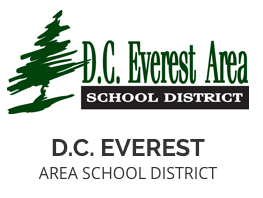 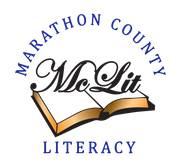   D.C. Everest School District koom tes nrog Marathon County Literacy Council qhia lus Askiv rau peb cov niam txiv nyob rau Tsev Kawm Ntawv,------------------------------------------------------------------------------Yog koj xav tuaj kawm lus Askiv thov sau koj lub npe rau daim ntawv thiab xa rov qab rau peb lub tsev kawm ntawv Weston. Koj lub npe :_______________________________________Koj cov me nyuam lub npe thiab lub hnub nyoog :Me nyuam lub npe______________________ Lub Hnub nyoog_____Me nyuam lub npe______________________ Lub Hnub nyoog_____Me nyuam lub npe______________________ Lub Hnub nyoog_____Me nyuam lub npe______________________ Lub Hnub nyoog_____Lub Sij Hawm : Monday thiab Wednesday thaum 3:45pm – 5:00pmQhov Chaw:  Weston Tsev Kawm Ntawv pib Sept 9, 2019 (Lub Ib Hlis Ntuj)Qhia Dab Tsi : Peb yuav qhia kev pab rau koj hais txog kev kawm ntawv rau koj tus me nyuam. Peb yuav qhia lus Askiv pab koj nyeem ntawv thiab sau ntawv nrog rau kev       kawm os yuav pab koj thaum koj mus ua hauj lwm.Thiab qhia kev pab koj hais lus Askiv nrog lwm tus neeg.  Thaum muaj qhia lus Askiv rau cov niam txiv peb lub tsev kawm ntawv Weston muaj: Kev ua si sports rau cov me nyuam nyob grade 3-5 thaum lawb ntawv.